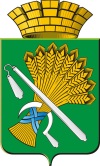 АДМИНИСТРАЦИЯ КАМЫШЛОВСКОГО ГОРОДСКОГО ОКРУГАП О С Т А Н О В Л Е Н И Еот  30.07.2021  N	518						О приостановлении действия постановления администрации Камышловского городского округа от 28.05.2021 N 367 «Об организации и подготовке мероприятий, посвященных празднованию 353-ей годовщины со Дня образования города Камышлов в 2021 году» Во исполнение подпункта 2 пункта 1 Протокола №8 от 26 июля 2021 года заседания Штаба по предупреждению распространения коронавирусной инфекции на территории Камышловского городского округа, в связи с отменой массовых городских мероприятий на территории Камышловского городского округа, администрация Камышловского городского округаПОСТАНОВЛЯЕТ:Приостановить действие постановления администрации Камышловского городского округа 28.05.2021 N 367 «Об организации и подготовке мероприятий, посвященных празднованию 353-ей годовщины со Дня образования города Камышлов в 2021 году» до стабилизации эпидемической обстановки. Опубликовать настоящее постановление в газете «Камышловские известия» и разместить на официальном сайте администрации Камышловского городского округа.3. Контроль за выполнением настоящего постановления возложить на заместителя главы администрации Камышловского городского округа Соболеву А.А.Глава Камышловского городского округа                                                 А.В. Половников            